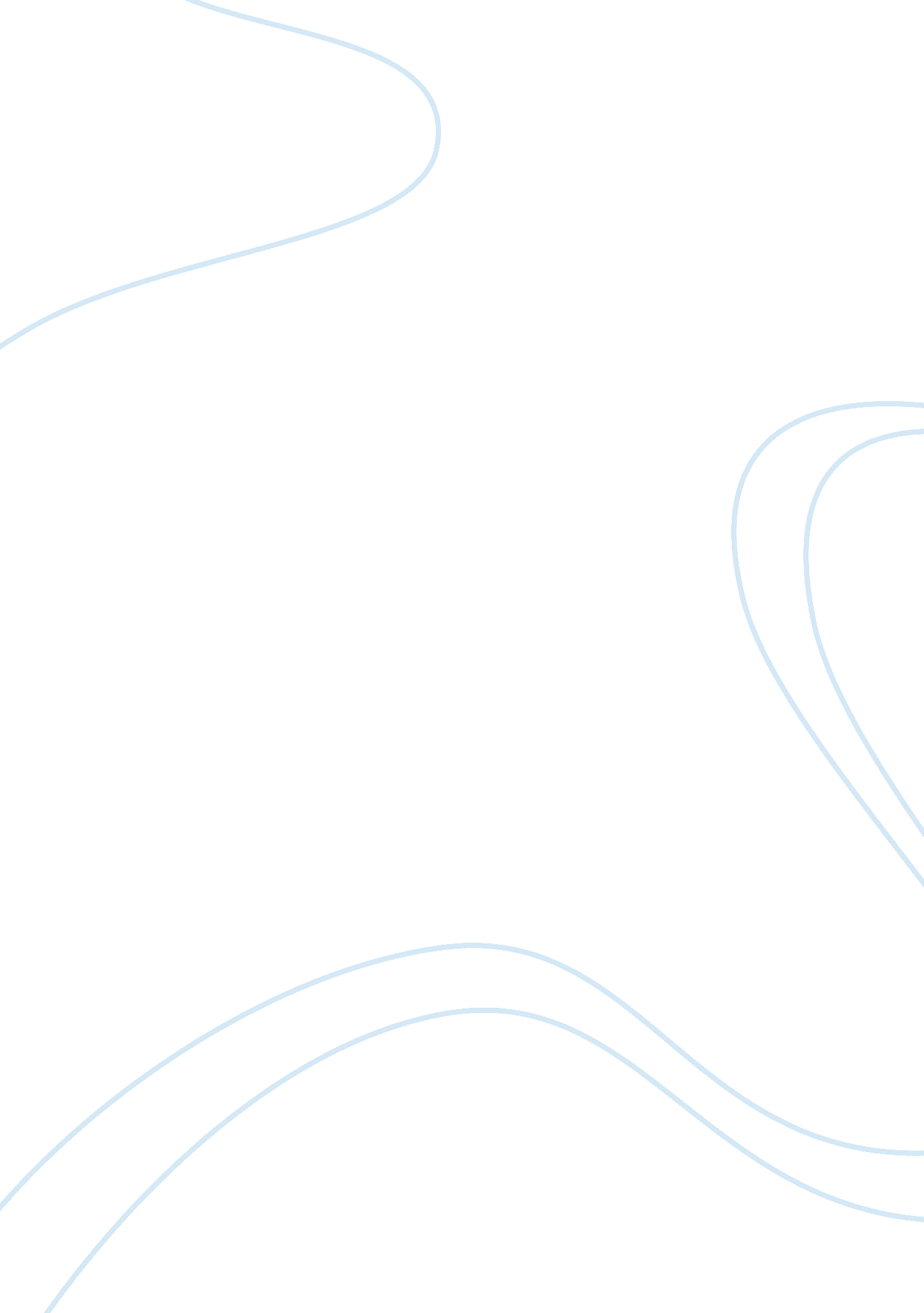 ProposalEngineering, Computer Security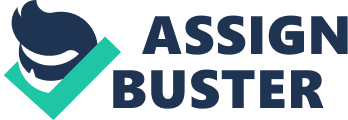 ESET ENDPOINT ANTIVIRUS Discover Innovative ESET Technology " ESET’s business software is simple, well designed and easy to use, and can be recommended for large or small networks." AV-Comparatives Online threats are growing rapidly all around the world. For complete peace of mind, ESET delivers industry-leading technology to keep your systems safe from Internet threats, malware, phishing, viruses, spam, and much more. Proposal 6/6/2012 — version 1. 1 Mr. Mark Anthony Olave Systems Administrator - IT SM MARKETING CONVERGENCE, INC. 4th Floor One-EcomCenter, Harbor Drive Mall of Asia Complex CBP-1A, Pasay City 1300 Email Address: mio@mci. com. ph Tel.: (02) 858-3500 ext. 573 Dear Sir Mark, Thank you for your interest in our ESET products. We are pleased to submit for your consideration and approval, our proposal for your ESET Antivirus requirements. Now even better, smarter detection. IT Benefits Endpoint Protection Protect company networks with proven Antivirus, antispyware and advanced device control functionality. Rely on a solution that minimizes system slowdowns and comes with a broad range of customization options. Remote Administration Oversee security across the entire network from a single location. Enlist a range of customization and reporting features to tweak the system security as you need. Network Speed and Stability Load-balance execution of tasks to prevent overloading network connections and antivirus storm on VM hosts. Choose from improved update options — update mirror server via HTTPS connection or revert to older virus database and modules. Reports, Logs & Notifications Monitor network security status and server load statistics even from outside of your company. Perform data parsing via compatible data formats or designate critical threshold for event notification, set up notifications priority and much more. Business Benefits Endpoint Protection Keep company endpoints free of malware with ESET’s cloud-powered scanning technology. Utilize the device control functionality to keep unauthorized USBs and CDs off company machines. Employee Effectiveness Keep company computers running smoothly and extend the lifetime of hardware thanks low system demands. Keep out distractions like pop-ups during presentations or slideshows. Administrator Effectiveness Manage all past, present and future ESET security solutions from a single location, putting admins in perfect control of network security. Reporting Keep admins abreast of network security from outside the company. Take advantage of advanced monitoring and reporting tools for complete oversight and to take immediate action. Update Management All ESET solutions are built to preserve the network speed and stability and smooth and reliable operation and come with a range of tools and customization options to ensure a consistent level of security. | ESET ENDPOINT ANTIVIRUS | | Antivirus and antispyware protection for companies of all sizes utilizing advanced technologies and functionalities such as cloud-powered scanning, device | | control and remote manageability of clients. | | | One (1) Year Subscription | | No. of Nodes | Unit Price | Total Investment | | | Php | PHP | | | | | | Standard Technical Support (within Metro Manila Only) | | One time installation for 10 nodes. | | Unlimited Telephone Technical Support from Customer Support Group with priority response time during standard business hours. | | Support is available 8 hours a day from 8: 30 AM to 5: 30 PM five (5) days a week Monday to Friday within subscription. | | One-time training for two (2) administrators. | | Bi-monthly ESET Health Check Call/Letter | | | | | | Note: For outside Metro Manila installation, Valueline’s staff’s transportation, board and lodging per diem expenses will be to the account of the client. | TERMS AND CONDITIONS: Payment : CASH/Dated Check Delivery :   Allow 3-5 days upon receipt of P. O/Faxed Conforme & deposited payment. Prices :   Valid 15 days from the date of the quotation.    : Prices are subject to change without prior notice thereafter.  Cancellation Charges:  25% of PO Orders below Php 10, 000. 00 and 40% of PO Orders above PhP 10, 001. 00. We hope that this proposal merits your approval as we look forward to a mutual beneficial relationship.   For further questions and clarification please feel free to call our office at Tel. No.: 925-2177; 925-7623; 925-2938. Fax No.: 925-2174. Sincerely yours, CONFORME: [pic] Juan Dela Cruz _________________________________________ Business Development Officer Date/ Signature over Printed Name [pic] [pic][pic][pic][pic] ----------------------- 2nd Floor J&L Building No. 23 Matalino Street, Diliman, Quezon City, Philippines 1101 Phone: (+632) 925-7623 / 2223 Hotline: (+632) 925-2177 Fax: (+632) 925-2174 Website: www. valueline. com. ph Email: sales@valueline. com. ph ----------------------- Valueline Systems & Solutions Corporation 2nd Floor J & L Bldg., No. 23 Matalino St., Central District Diliman, Quezon City, Philippines [pic] [pic] [pic] 